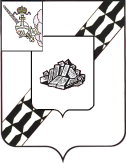 АДМИНИСТРАЦИЯ УСТЮЖЕНСКОГО МУНИЦИПАЛЬНОГО РАЙОНАПОСТАНОВЛЕНИЕот 06.10.2020 № 597         г. УстюжнаОб установлении публичногосервитута на земельные участки для размещения объектов электросетевого хозяйства «ВЛ 0,4 кВ ИСКРА.п/к 2,4»В соответствии со статьей 23, главой V.7 Земельного кодекса Российской Федерации, статьей 3.3, пунктом 4 статьи 3.6 Федерального закона от 25.10.2001 № 137-ФЗ «О введении в действие Земельного кодекса Российской Федерации», постановлением Правительства Российской Федерации от 24.02.2009 № 160 «О порядке установления охранных зон объектов электросетевого хозяйства и особых условий использования земельных участков, расположенных в границах таких зон», рассмотрев ходатайство об установлении публичного сервитута и представленные документы публичного акционерного общества «Межрегиональная распределительная сетевая компания Северо-Запада», на основании решения Земского Собрания Устюженского муниципального района от 26.05.2017                   № 34 «Об определении органа местного самоуправления района, уполномоченного на предоставление земельных участков», ст. 35 Устава Устюженского муниципального района:администрация района ПОСТАНОВЛЯЕТ:1.  Установить публичный сервитут площадью  20878  кв.м. в интересах публичного акционерного общества «Межрегиональная распределительная сетевая компания Северо-Запада» (ИНН 7802312751, ОГРН 1047855175785, адрес: 196247, Российская Федерация, город Санкт-Петербург, площадь Конституции, дом 3, литер А, помещение 16Н) с целью размещения объектов электросетевого хозяйства «ВЛ 0,4 кВ ИСКРА.п/к 2,4» на следующих земельных участках и землях кадастровых кварталов:- Вологодская область, р-н Устюженский, земли кадастрового квартала 35:19:0205006;- Вологодская область, р-н Устюженский, земли кадастрового квартала 35:19:0202007;- Вологодская область, р-н Устюженский, земли кадастрового квартала 35:19:0202009;- Вологодская область, р-н Устюженский, земли кадастрового квартала 35:19:0202008;- Вологодская область, р-н Устюженский, земли кадастрового квартала 35:19:0202024;-  Вологодская область, р-н Устюженский, д. Горка, д. 3, кадастровый номер 35:19:0202007:25;-  Вологодская область, р-н Устюженский, д. Горка, д. 9, кадастровый номер 35:19:0202007:19;-  Вологодская область, р-н Устюженский, д. Горка, д. 20, кадастровый номер 35:19:0202007:20;-  Вологодская область, р-н Устюженский, д. Горка, д. 22, кадастровый номер 35:19:0202007:27;-  Вологодская область, р-н Устюженский, д. Горка, д. 24, кадастровый номер 35:19:0202007:28;- Вологодская область, р-н Устюженский, д. Орёл, пер. Дачный, д. 11, кадастровый номер 35:19:0202008:115;- Вологодская область, р-н Устюженский, д. Орел, пер. Сиреневый, д. 11, кадастровый номер 35:19:0202008:173;- Вологодская область, р-н Устюженский, д. Орел, ул. Заречная, д. 2, кадастровый номер 35:19:0202008:103;- Вологодская область, р-н Устюженский, д. Орел, пер. Мережский, д. 2, кадастровый номер 35:19:0202008:185;-  Вологодская область, р-н Устюженский, д. Орел, ул. Новая, д. 2, кадастровый номер 35:19:0202008:62;- Вологодская область, р-н Устюженский, д. Орел, ул. Колхозная, д. 5, кадастровый номер 35:19:0202008:2;- Вологодская область, р-н Устюженский, д. Орел, кадастровый номер 35:19:0202008:176;- Вологодская область, р-н Устюженский, кадастровый номер 35:19:0202009:73;- Вологодская область, р-н Устюженский, д. Орёл, ул. Колхозная, д. № 13, кадастровый номер 35:19:0202008:9 (далее – земельные участки).2. Установить срок действия публичного сервитута - 49 (сорок девять) лет.3. Порядок установления зон с особыми условиями использования территорий и содержание ограничений прав на части земельных участков в границах таких зон определяются  в соответствии с Правилами установления охранных зон объектов электросетевого хозяйства и особых условий использования земельных участков, расположенных в границах таких зон, утвержденными постановлением Правительства Российской Федерации от 24.02.2009 № 160.4. В соответствии пунктом 4 статьи 3.6 Федерального закона от 25.10.2001 № 137-ФЗ «О введении в действие Земельного кодекса Российской Федерации» плата за публичный сервитут не устанавливается.5. График проведения работ при осуществлении деятельности, для обеспечения которой устанавливается публичный сервитут, в случае установления публичного сервитута в отношении земель или земельных участков, находящихся в государственной или муниципальной собственности и не предоставленных гражданам или юридическим лицам - отсутствует.6. Публичному акционерному обществу «Межрегиональная распределительная сетевая компания Северо-Запада» привести земельные участки, указанные в пункте 1 настоящего постановления, в состояние пригодное для их использования в соответствии с разрешенным использованием земельных участков, в срок не позднее чем три месяца после завершения эксплуатации инженерного сооружения, для размещения которого установлен публичный сервитут.7. Утвердить границы публичного сервитута согласно приложению к настоящему постановлению.8. Комитету по управлению имуществом администрации Устюженского муниципального района в установленном законом порядке обеспечить:8.1. Направление настоящего постановления в Управление Федеральной службы государственной регистрации, кадастра и картографии по Вологодской области;8.2. Направление копии настоящего постановления правообладателям земельных участков;8.3. Направление  заявителю настоящего постановления и сведений о лицах, являющихся правообладателями земельных участков.9. Опубликовать настоящее постановление в информационном бюллетене «Информационный вестник Устюженского муниципального района» и разместить на официальном сайте Устюженского муниципального района.По поручению руководителя администрации районапервый заместитель руководителя администрации района-начальник управления жилищно-коммунального хозяйства, архитектуры, строительства и экологии                                                  А.Ю. Болтунов